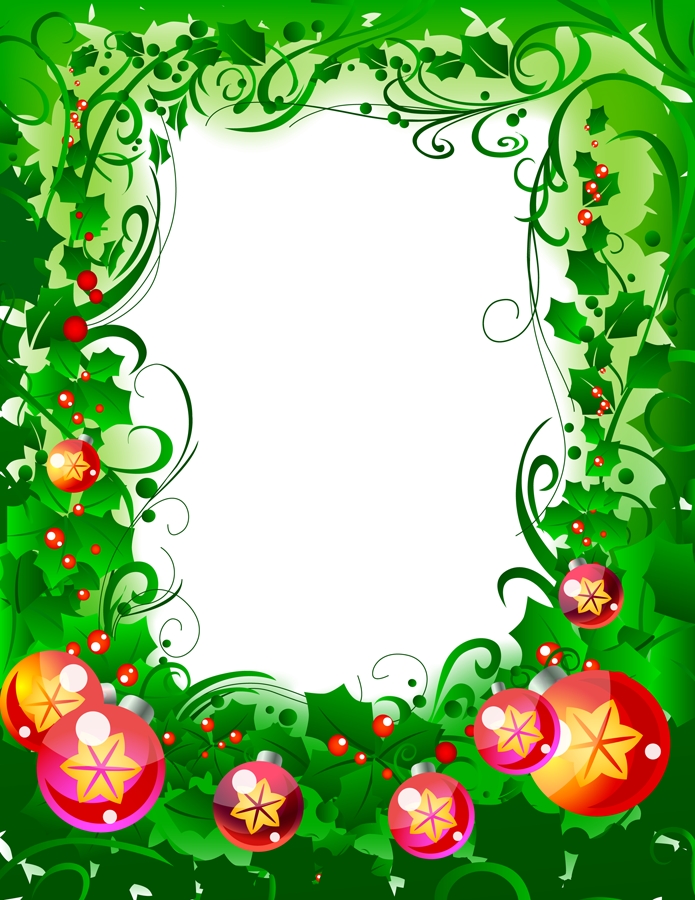 Christmas Party!The Christmas Party this year will take place on Wednesday 19th Decemberat 1.30pm.Your child may wear party clothes orbring a change of clothes with them for the party.Christmas Party!The Christmas Party this year will take place on Wednesday 19th Decemberat 1.30pm.Your child may wear party clothes orbring a change of clothes with them for the party.